DARPA 60th Links and Images for Homepage:Link to MTO/ERI D60 Plenary Panel:https://youtu.be/W_cB8VYunY8?list=PL6wMum5UsYvbLCUdhDjA_j0cXhlBI0jnW&t=3500 (VIDEO)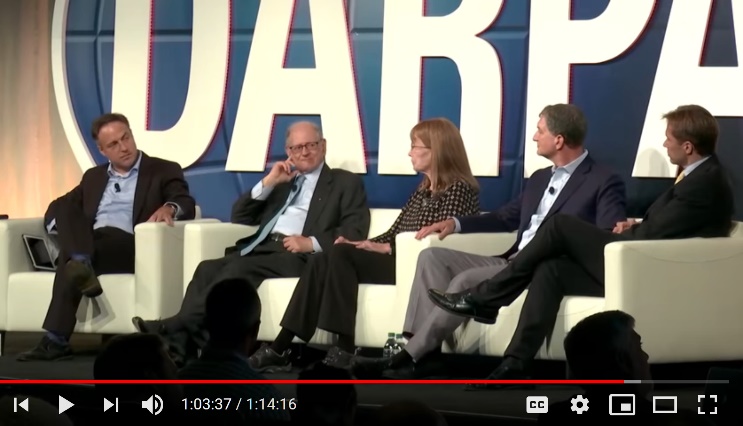 Link to Lynn’s D60 Plenary-Talk: http://ai.eecs.umich.edu/people/conway/Memoirs/DARPA60/Lynn_Conway_D60_Plenary_Talk.pdf   (PDF)https://youtu.be/W_cB8VYunY8?list=PL6wMum5UsYvbLCUdhDjA_j0cXhlBI0jnW&t=1404  (VIDEO)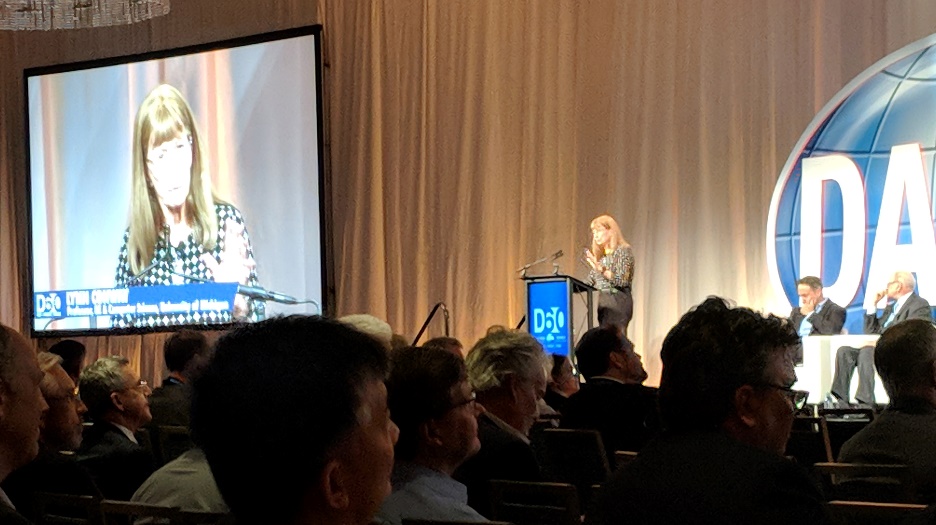 Lynn’s D60 Speaker Biohttps://d60.darpa.mil/speakers/MsLynnConway.html 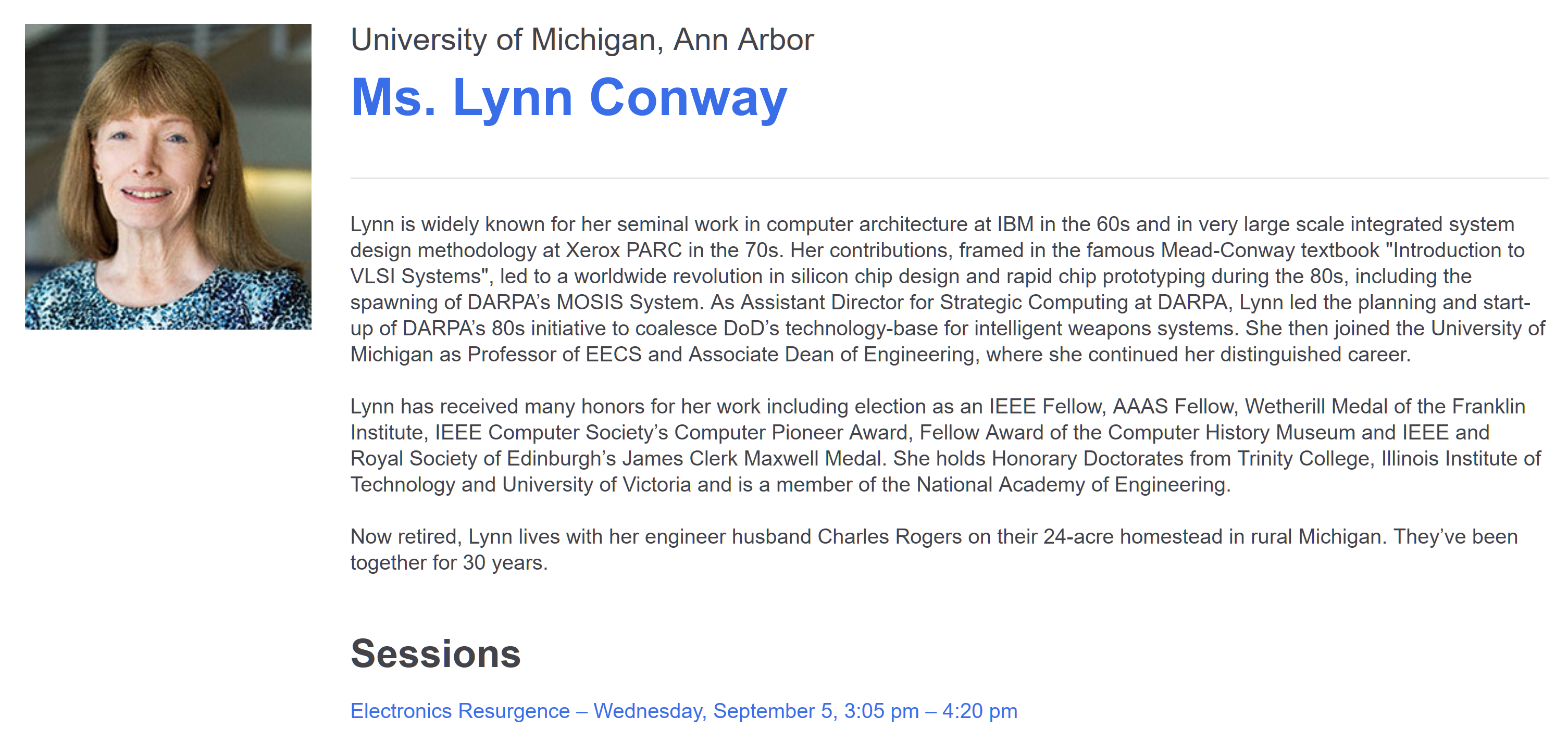 D60: DARPA’s 60th Anniversary Celebrationhttps://d60.darpa.mil/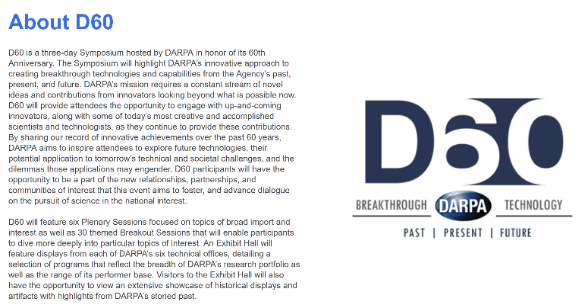 DARPA: 60 Years of Challenges and Breakthroughs (Video)https://www.youtube.com/watch?v=Fs5JStyJlvc 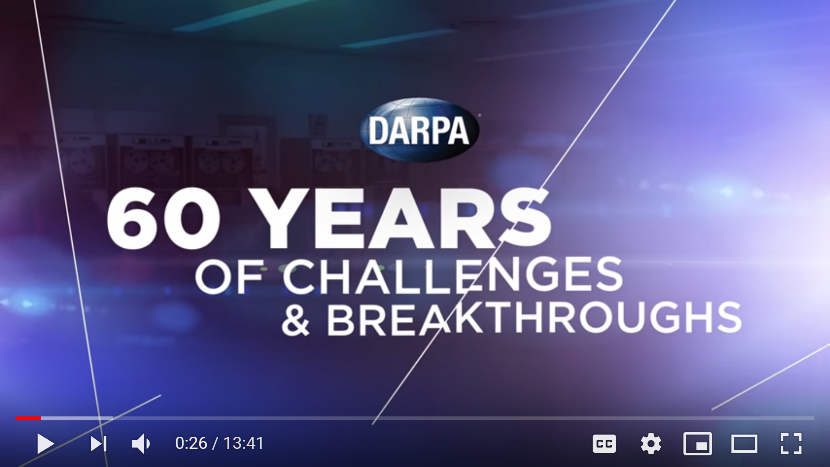 